На Северскую ТЭЦ Росатома поступило новое оборудование для модернизации станцииВ общей сложности в проекте модернизации задействованы 19 заводов из 10 регионов страныНа Северскую ТЭЦ в рамках модернизации оборудования поступил барабан нового котлоагрегата № 12 производства Барнаульского котельного завода. Это один из двух котлоагрегатов, попавших под полную модернизацию. Длина и ширина барабана — 13 × 2 метра, вес — 60 тонн. Модернизацию Северской ТЭЦ проводит АО «Русатом Инфраструктурные решения» (РИР, входит в госкорпорацию «Росатом»). Объем финансирования — 9 млрд рублей, это один из крупнейших инвестпроектов Томской области. Все новое оборудование — отечественного производства, в его изготовлении участвовали 19 заводов из 10 субъектов России. В результате реализации проекта стотысячный город Северск получит надежный, эффективный, экологичный источник теплоснабжения.Модернизация поэтапно продвигается вперед. Уже демонтировано 70% старого оборудования котлоагрегата № 12: барабан, поверхности нагрева, водоопускные трубы. Демонтировано вспомогательное оборудование ячейки, в которой он находится. Близится к завершению монтаж котла № 13, сдать который планируется уже в 2024 году. В общей сложности в программе модернизации участвуют 10 котлоагрегатов второй очереди и две турбины. Котлоагрегаты № 12 и 13 проходят полную модернизацию, а еще восемь котлов — частичную. После оснащения современной системой пылеприготовления для переработки углей марки ДГ они станут более экологичными. Уже завершается модернизация систем пылеприготовления котлов № 16 и 18. На Северскую ТЭЦ прибывает и турбинное оборудование. На станцию поступили пять из 11 подогревателей сетевой воды, один подогреватель высокого и один — низкого давления. В турбинном цехе продолжается возведение фундаментов под новые турбоагрегаты. Основное и вспомогательное оборудование одной турбины уже находится на станции, прибытие второй ожидается весной этого года.Поступили также два трансформатора мощностью 40 МВА. Еще три трансформатора мощностью 16 МВА после испытаний в марте на заводе-производителе будут доставлены в Северск.Справка:АО «Русатом Инфраструктурные решения» — дивизион Госкорпорации «Росатом», диверсифицированный холдинг, работающий в энергетике, сфере ИТ, жилищно-коммунальном секторе. Компания управляет неатомной генерацией Госкорпорации «Росатом», реализует проекты по цифровизации муниципального и регионального управления, модернизации ресурсоснабжения, развития городской среды. Генерирующие мощности компании и теплосети расположены в 16 регионах России. Общая установленная электрическая мощность электростанций составляет 3,6 ГВт, тепловая — 18,7 тыс. Гкал/ч. Различные проекты в сфере цифровизации и ЖКХ реализуются более чем в 200 городах — от Мурманска до Сахалина.Северская ТЭЦ — один из крупнейших энергообъектов в Томской области, расположена рядом с Сибирским химическим комбинатом. ТЭЦ была введена поэтапно в 1953–1961 годах. Производит тепло- и электроэнергию для нужд комбината и закрытого административно-территориального образования (ЗАТО) Северск. Электрическая мощность ТЭЦ составляет 399 МВт, тепловая — 1610,8 Гкал/ч.Президент и Правительство РФ расширяют комплекс мер поддержки отечественной промышленности. Ускоряется реализация крупных проектов, в том числе в сфере энергетики. Российский топливно-энергетический комплекс продолжает плановое обновление мощностей. Эта работа осуществляется с учетом современных трендов цифровизации и замещения импортного оборудования.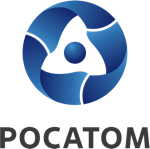 Медиацентр атомнойпромышленности
atommedia.onlineПресс-релиз06.03.24